Fiche : dessiner un poisson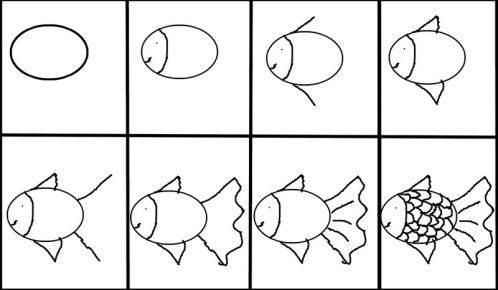 